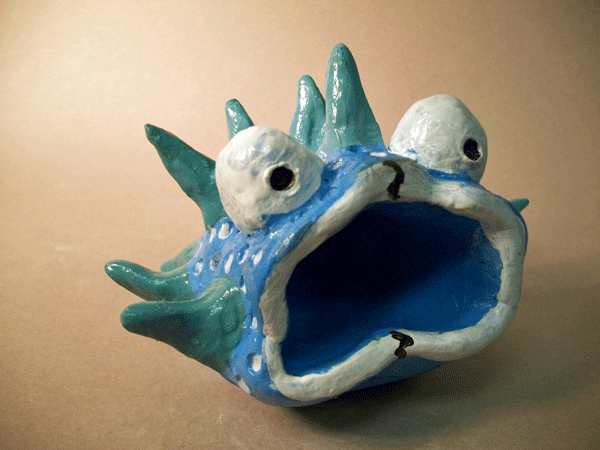 Air Clay Fish SculptureFinal AssessmentName:							Period:Project Assessment (35 point): 123445Pinch pot baseYou did not create a pinch pot baseYou base utilized pinch pot technique but is not consistentYou base utilized pinch pot technique but has some consistenciesYou base utilized pinch pot technique but has some consistenciesYour base is overall correct with some inconsistenciesYour pinch pot base is perfectly madeAdded piecesYou did not add extra piecesYou added less than three piecesYou added three piecesYou added three piecesYou added four piecesYou added more pieces that required to enhance our designTexture & DetailYou did not apply texture & detailPartial texture & detail was addedWhile you applies some texture and detail, more could be utilizedWhile you applies some texture and detail, more could be utilizedYour texture and detail enhances your image but not fullyYour texture and detail enhances you workCreativityYou work is solid but lacks unique qualitiesYour work has mostly common elements Your work has some unique qualitiesYour work has some unique qualitiesYour work is mostly unique with some common elementsWow! This is such a unique and great idea!Used time, care & effortYou did not utilize your time in class productivelyWhile you were somewhat productive in class you could have used much more of your timeWhile you had times that were productive, you had many times that you did not utilize your time wellYou had times that were productive with some minor distractionsYou made productive use of every available moment in classListened and were silent during instructionYou were distracting while instructions were being givenYou were somewhat attentive but also distracted / talkingYou were attentive but missed some elements due to being distractedYou were mostly attentive with minor distractionsYou were attentive while instruction were givenFollowed rules, team tasks & clean upYou did not follow through with task/clean up or broke rulesYou mostly followed rules and task/clean upYou followed rules and completed somewhat of your tasks/clean upYou followed rules and completed most of your tasks/clean upNot only did you follow rules/tasks, but you also went above and beyond to be helpful